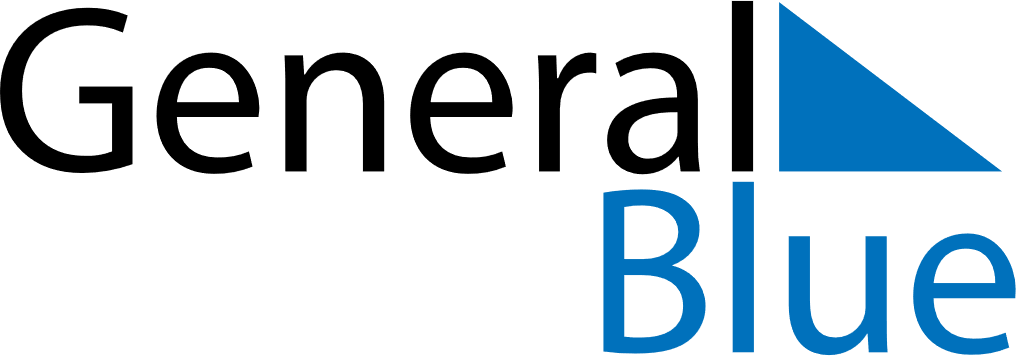 March 2022March 2022March 2022MexicoMexicoSUNMONTUEWEDTHUFRISAT1234567891011121314151617181920212223242526Benito Juárez’s birthday
Benito Juárez’s birthday (day off)2728293031